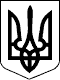 УКРАЇНАПЕТРІВСЬКА СЕЛИЩНА РАДАКІРОВОГРАДСЬКОЇ ОБЛАСТІ      Розглянувши пропозицію Петрівського селищного голови С. Тилик від _____ № _____ , заяву Поповича Анатолія Васильовича від 04.02.2022 року № 81/01 – 23, , відповідно до пункту 34 статті 26 Закону України «Про місцеве самоврядування в Україні», статті 32 Закону України «Про оренду землі», статей 12,  122  Земельного кодексу України, на підставі висновків та рекомендацій постійної комісії селищної ради з питань земельних відносин, архітектури, містобудування, будівництва, природокористування, розвитку населених пунктів, раціонального використання місцевих природних ресурсів, екологічної безпеки, комунальної власності, житлово-комунального господарства, промисловості, підприємництва, енергозбереження, транспорту, зв’язку, торгівлі, приватизації майна, житла, землі від __  2022 року № __,  селищна радаВИРІШИЛА:Припинити  дію договору оренди землі від 17 лютого  2015 року (без номеру) зареєстрованого 17.02.2015 року,  площа 0,0023 га – для будівництва та обслуговування будівель торгівлі (код КВЦПЗ-03.07), площею 0,0023 га ( у т.ч. 0,0023 га – землі, які використовуються для комерційних цілей) кадастровий номер 3524900000:50:098:0001, за адресою: вул.. Чумацька, 10 на території Петрівської селищної  територіальної громади Олександрійського району Кіровоградської області.Вилучити земельну ділянку площа 0,0023 га – для будівництва та обслуговування будівель торгівлі (код КВЦПЗ-03.07), площею 0,0023 га ( у т.ч. 0,0023 га – землі, які використовуються для комерційних цілей) кадастровий номер 3524900000:50:098:0001, за адресою: вул.. Чумацька, 10 на території Петрівської селищної  територіальної громади Олександрійського району Кіровоградської області та передати до земель запасу комунальної власності Петрівської селищної  ради Олександрійського району  Кіровоградської області.На протязі 60 днів з дати прийняття рішення повернути земельну ділянку у стані не гіршому порівняно з тим, у якому він одержав її в оренду, до земель комунальної власності Петрівської селищної  ради Олександрійського району  Кіровоградської області.Петрівський селищний голова                                                  Світлана ТИЛИК28300, вул. Святкова 7, смт Петрове, Олександрійський р-н., Кіровоградська обл.тел./факс: (05237)  9-72-60,  9-70-73 е-mail: sel.rada.petrovo@ukr.net код в ЄДРПОУ 0436419928300, вул. Святкова 7, смт Петрове, Олександрійський р-н., Кіровоградська обл.тел./факс: (05237)  9-72-60,  9-70-73 е-mail: sel.rada.petrovo@ukr.net код в ЄДРПОУ 0436419928300, вул. Святкова 7, смт Петрове, Олександрійський р-н., Кіровоградська обл.тел./факс: (05237)  9-72-60,  9-70-73 е-mail: sel.rada.petrovo@ukr.net код в ЄДРПОУ 0436419928300, вул. Святкова 7, смт Петрове, Олександрійський р-н., Кіровоградська обл.тел./факс: (05237)  9-72-60,  9-70-73 е-mail: sel.rada.petrovo@ukr.net код в ЄДРПОУ 0436419928300, вул. Святкова 7, смт Петрове, Олександрійський р-н., Кіровоградська обл.тел./факс: (05237)  9-72-60,  9-70-73 е-mail: sel.rada.petrovo@ukr.net код в ЄДРПОУ 04364199_________СЕСІЯ_________СЕСІЯ_________СЕСІЯ_________СЕСІЯ_________СЕСІЯВОСЬМОГО СКЛИКАННЯВОСЬМОГО СКЛИКАННЯВОСЬМОГО СКЛИКАННЯВОСЬМОГО СКЛИКАННЯВОСЬМОГО СКЛИКАННЯРІШЕННЯРІШЕННЯРІШЕННЯРІШЕННЯРІШЕННЯвід__________ 2022 року№ 5931смт Петровесмт Петровесмт Петровесмт Петровесмт ПетровеПро припинення дії договору оренди землі від 17 лютого 2015 року  (без номера) з ФОП Поповичем Анатолієм Васильовичем та повернення земельної ділянки кадастровий номер 3524900000:50:098:0001